California Land Stewardship Institute550 Gateway Drive Suite 108Napa, CA. 94558707 253 1226info@fishfriendlyFarming.orgFish Friendly Farming/napa green sign order form Signs can only be displayed on certified sites. Signs are 18" x24" baked enamel on metal and have 2 holes at the top. There are two different types:          FFF					FFF/NG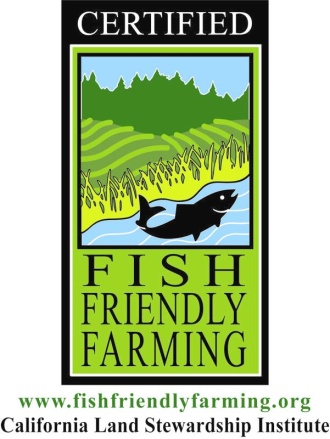 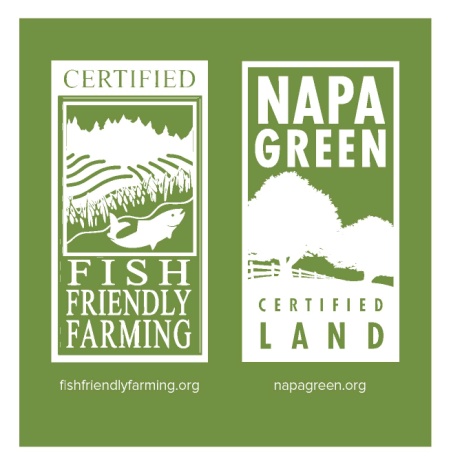 Fish Friendly Farming logo only	         Fish Friendly Farming and Napa GreenOne sided signs are $110.00 each	         One sided signs are $110.00 eachTwo-sided signs are $133.00 each	         Two-sided signs are $133.00 eachSite Name__________________     Contact Person with email and phone number__________________     __________________      One-sided signs__________________      Which type FFF or FFF/NG__________________     Two- sided signs__________________      Which type FFF or FFF/NGTOTAL FEE__________________     Please send a check to: California Land Stewardship Institute at the address above. Contact Laurel Marcus or Cathy McDaniel at the number/email above if you have questions.